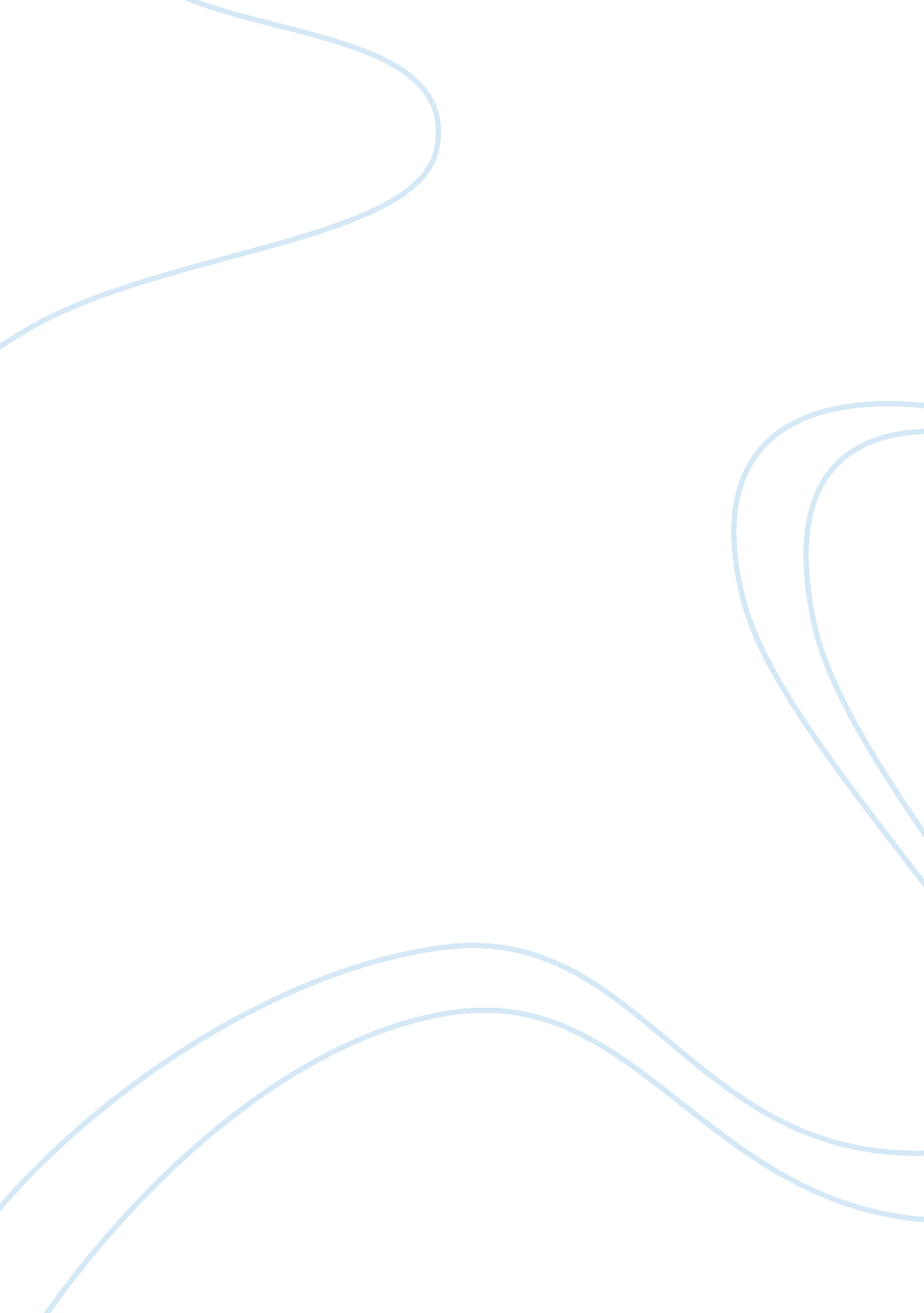 Heng wang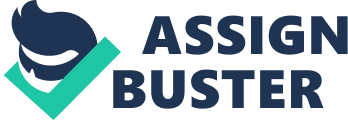 Heng Wang Section: 655 Speech date: Feb 29th, 2013 Specific Purpose: this speech is aimed to persuade the audience to accept the donation of blood and be willing to donate blood for times Proposition: Blood donation is safe, and can save many people’s life. People should donate blood regularly. Audience Type: neutral I. Attention-getter: It is a true story about my friend. I was in a club of ski in China and one of my friends in that club called Totem, he is more skillful than me and one day, while he is doing the alpine skiing, he fell down and suffered broken bones and was cut by the skis. Other club members send him to hospital and only some people can give him a new life. Those people are blood donation because on his surgery he needs a blood transfusion and those people are you, my honored audience. According to Dr. Bianco, the president of America’s blood center, you re the new generation of donors — people in their late teens and early twenties. He says that this “ new generation of donors is the key to our blood supply today and tomorrow. " Through extensive research and personal experience of giving blood, I have learned how important it is to donate blood. [Transitional Signal: After explaining the need for a sufficient blood supply, the donation process, and benefits of donating blood, I hope you will decide to save people’s life just like saving life of my friend Totem.] II. Need: However, the rate of blood supply still cannot reach to a satisfying level A. The country, the world need more people to giving their blood to people who have urgent need. 1. But many teenagers or possible donators are afraid of blood donation; they do not accept it as a normal thing and still cannot realize it is a good way to save other’s life. In the other word, people do not willing to donate their blood as ten year ago. 2. It leads to national shortage in blood supply 3. According to the Red Cross Official Website, Americans are facing the biggest blood supply shortage after the World War II. Also, the President of Red Cross, Dr. Bernadine Healy told ABC that “ This is one of the worst ones that the Red Cross has seen" B. However, the demand of blood never lets up. 1. Many people still stand at the edge of death just because a shortage of blood supply. 2. Every day, thousands of people need donations to survive. Also, it will take some time to ensure the safety of blood after it was given. 3. Actually, every two second someone in the U. S. needs blood and the actual time for preparation of blood is 42 days. C. According to the article “ How to Give the Gift of Life", by Carolyn Gard, “ Ninety-seven percent of the people in the united states will need blood at some point in their lives and it is up to people like you and I who will decide if they will receive that blood. " 1. People young and old, short and tall require transfusions to replace blood they’ve lost during surgery, because of accidents or internal bleeding, and to treat diseases. 2. According to America’s blood center, “ of the 69 million children in the U. S. hundreds of thousands suffer from various forms of Leukemia, sickle cell and are born prematurely. " Dr. Bianco has stated that in most cases, “ this would not be possible without the generosity of volunteer blood donors. " [Transitional Signal: Now that we know the problem, let’s move on the solution] III. Satisfaction: I want you to be willing in donating blood and understand the process of giving blood and the problem will be solved easily. A. Again, donation of blood is the only way that can increase the reserves of blood. 1. Children’s Hospital website gives a statistic. If 10% of all possible donors give blood once a year, we will never have a blood shortage! 2. 10% seems to be a very small percentage, but just this 10%, we still cannot reach. To increase number of the donator, these two things should be familiar by you. B. One is notice the sample steps of blood donation and another should be put you out of the suspense. 1. The first step of donation should be done by yourself. You must make sure that you are older than 17, weight at least 100 pounds and be in good health, the most important thing is you are not a “ high risk" people, that is to say if you have certain communicable disease, donating will not be a good choice of you. 2. Second, after make sure these things; you can go to the blood station in Corvallis to continue the process. At there, you will accept some tests base on the medical history, blood pressure and some essential parts. Also, you need to fill some blanks with your information. 3. After all of these pre-works are done, nurse will come and clean your skin, insert a needle to extract blood. Just after 7-10 min, all process will be done. This is easy, however, just these seconds; you can save up to 3 lives. 4. Some more things I think you should be familiar with. First is, it does not hurt at all and don’t worry about your health, according to Weekly Reader, “ your body replace the lost fluid with 24 hours and it will recover all blood cells in 6 weeks. " Also, it is really important to go to an official blood station to do this because no one want to catch any disease from contaminated needles while donating right? [Transitional Signal: as I mentioned before, as the nurse remove the needle from your arm, you will save up to 3 people.] IV. Visualization: so what will actual happen when you finish all the steps? A. the first thing will come to your home just after several days, it is a card with the phrase “ congratulations, you have just saved up to three lives" B. Also, many blood centers will cover all non-insured blood fees for the donor and probably for their families for a period time after donation, normally, the time will be a whole year. C. Also, research shows that donating you blood will excite the hematopoiesis cells and accelerate the metabolism. It is good for your health. D. Then, you can image three situations, first is your friend or loved on doesn’t get blood when they need and become dangerous in keeping alive. E. Second situation should be they can get the blood, however, it takes communicable disease at the same time. F. Third one, which I think all of us can reach if we follow all the steps I mentioned, will be the blood is available and safe, also, it is free! That is the perfect story! [Transitional Signal: That is the perfect story! Also as I have explained to you, most of us cannot reach is just because we haven’t drive to a blood station.] V. Call to Action: please recall this, someone needs blood every two seconds! Comparing with it, the donation process is simple and you can get greatest benefit, to yourself, to your family and to your glory because you will save up to 3 people! What a easy and wonderful thing we can do! For me, I am one of donators of blood in China and we really get the great benefit: Totem used the blood for free in that accident just because his sister and himself are both donators. We have choose the third situation I mentioned above, now, it is time for you. Go to nearest blood station, give a gift of life as soon as possible and trust me, if I really need to say, what you will gain will be much bigger that what you should offer. Works Cited 1. Donor Eligibility. “ The Children’s Hospital: Kids Need a Kid’s Hospital. " Web http: www. tchen. org/donate4kids/bloodprocess. html. November 8, 2000. 2. Gard, Carolyn, “ How to Give the Gift of Life", Current Health ; Weekly Reader Corp., Nov. 2008 3. “ Blood Facts and Statistics", American Red Cross Website, web http://www. redcrossblood. org/learn-about-blood/blood-facts-and-statistics, League of Red Cross Societies. 4. Zabarenko, Deborah. " The Nation Has a Major Blood Shortage."  ABC News. Web. http://abcnews. go. com/Health/story? id= 117954&page= 1 5. “ Blood Donation Process", AABB website, web http://www. aabb. org/resources/donation/Pages/bdprocess. aspx, Advancing Transfusion and Cellular Therapies Worldwide 6. “ Blood Donation FAQs", America’s Blood Centers, web http://www. americasblood. org/go. cfm? do= page. viewπd= 13 